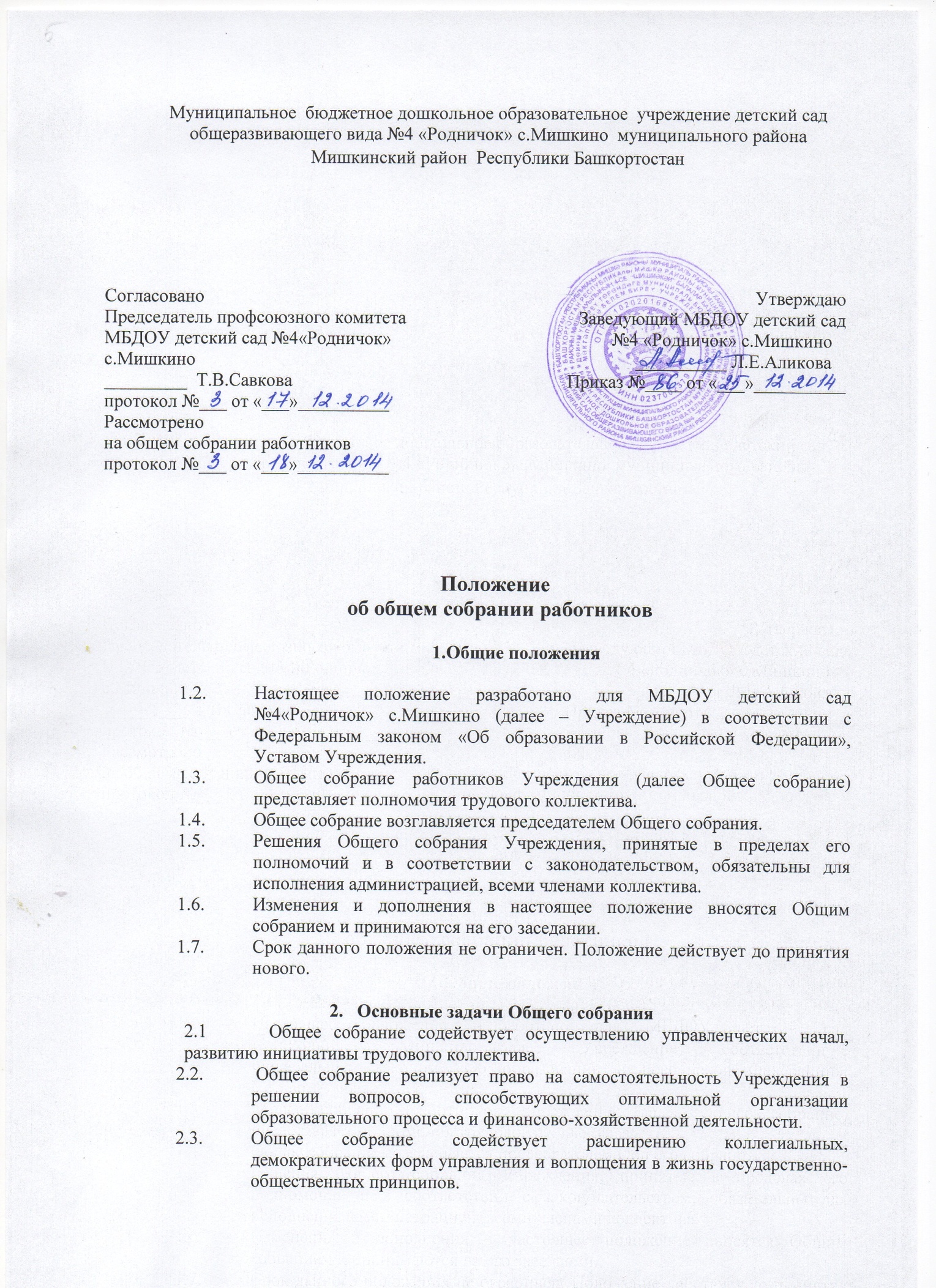 3.Функции Общего собрания         Общее собрание:     3.1. обсуждает и рекомендует к утверждению проект коллективного договора, правила внутреннего трудового распорядка.     3.2.обсуждает вопросы трудовой дисциплины в Учреждении и мероприятия по ее укреплению, рассматривает факты нарушения трудовой дисциплины работников Учреждения.         3.3.рассматривает вопросы охраны и безопасности условий труда работников, охраны жизни и здоровья воспитанников Учреждения.          3.4.определяет порядок и условия предоставления социальных гарантий и льгот в пределах компетенции Учреждения         3.5.заслушивает отчеты заведующего Учреждением о расходовании бюджетных и внебюджетных средств    3.6.заслушивает отчеты заведующего, завхоза  и других работников, вносит на рассмотрение администрации предложения по совершенствованию ее работы.          3.7.знакомится с итоговыми документами по проверке государственными и муниципальными органами деятельности Учреждения и заслушивает администрацию о выполнении мероприятий по устранению недостатков в работе.         3.8.в рамках действующего законодательства принимает необходимые меры, ограждающие педагогических и других работников, администрацию от необоснованного вмешательства в их профессиональную деятельность, ограничения самостоятельности Учреждения, его самоуправления.4.Права Общего собрания       4.1. Общее собрание имеет право: участвовать в управлении Учреждением.       4.2. Каждый член Общего собрания имеет право:       4.3потребовать обсуждения Общим собранием любого вопроса, касающегося деятельности Учреждения, если его предложение поддержит не менее одной трети членов собрания4.4.при несогласии с решением Общего собрания высказать свое мотивированное мнение, которое должно быть занесено в протокол.Организация управления Общим собранием       5.1. В состав Общего собрания входят все работники Учреждения.5.2. На заседание Общего собрания могут быть приглашены представители Учредителя, общественных организаций, органов государственного и муниципального управления. Лица, приглашенные на собрание, пользуются правом совещательного голоса, могут вносить предложения и заявления, участвовать в обсуждении вопросов их компетенции.5.3. Для ведения Общего собрания из его состава открытым голосованием избирается председатель и секретарь сроком на один календарный год, которые выполняют свои обязанности на общественных началах.5.4. Председатель Общего собрания:организует деятельность общего собрания       информирует членов трудового коллектива о предстоящем собрании не менее чем за 14 дней      Организует подготовку и проведение собранияОпределяет повестку дня      Контролирует выполнение решений5.5. Общее собрание собирается не реже 2 раз в календарный год5.6. Общее собрание считается правомочным, если на нем присутствует более половины работников Учреждения5.7. Решения Общего собрания принимаются открытым голосованием5.8. Решение Общего собрания считается принятым, если за него проголосовало большинство присутствующих            5.9. Решение Общего собрания обязательно к исполнению для всех членов           коллектива УчрежденияОтветственность Общего собрания6.1.За выполнение или невыполнение закрепленных задач и функций          соответствие принимаемых решений законодательству РФ.Делопроизводство Общего собрания       7.1. Заседания оформляются протоколом. Книга протоколов нумеруется постранично, прошнуровывается, скрепляется подписью заведующего и печатью Учреждения.7.2.Книга протоколов хранятся в делах Учреждения и передаются по акту (при смене руководителя, передаче в архив).